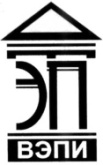 Автономная некоммерческая образовательная организациявысшего образования«Воронежский экономико-правовой институт»(АНОО ВО «ВЭПИ»)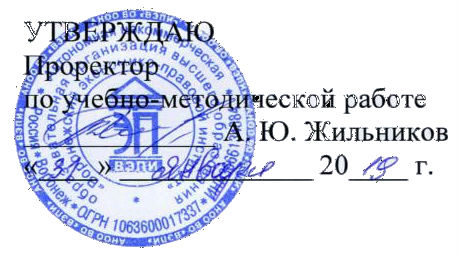 ФОНД ОЦЕНОЧНЫХ СРЕДСТВ ПО ДИСЦИПЛИНЕ (МОДУЛЮ)	Б1.В.ДВ.03.02 Оценка эффективности управленческих процессов	(наименование дисциплины (модуля))	38.03.02. Менеджмент	(код и наименование направления подготовки)Направленность (профиль) 	Менеджмент организации		(наименование направленности (профиля))Квалификация выпускника 	Бакалавр		(наименование квалификации)Форма обучения 	Очная, заочная		(очная, очно-заочная, заочная)Рекомендован к использованию Филиалами АНОО ВО «ВЭПИ»	Воронеж2019Фонд оценочных средств по дисциплине (модулю) рассмотрен и одобрен на заседании кафедры менеджмента, год начала подготовки – 2019.Протокол заседания от « 18 »  января  2019 г. №  6Фонд оценочных средств по дисциплине (модулю) согласован со следующими представителями работодателей или их объединений, направление деятельности которых соответствует области профессиональной деятельности, к которой готовятся обучающиеся: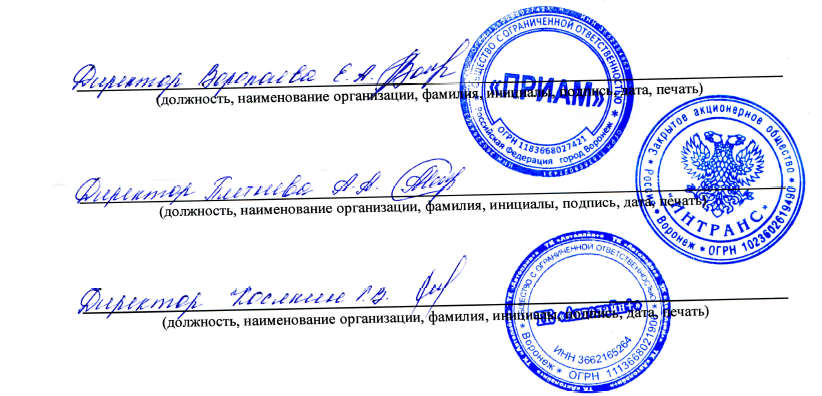 Заведующий кафедрой 	И.В. Куксова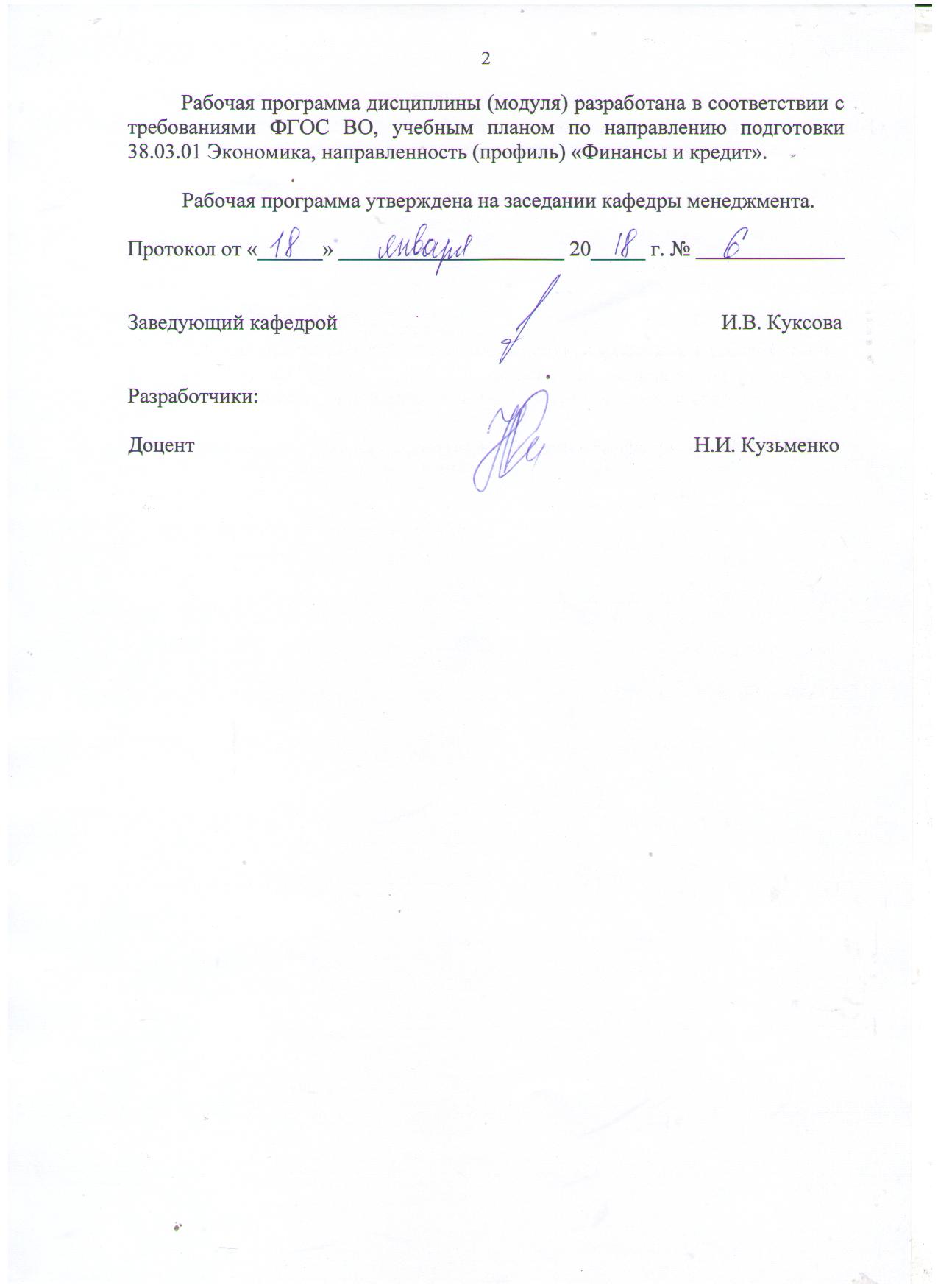 Разработчики: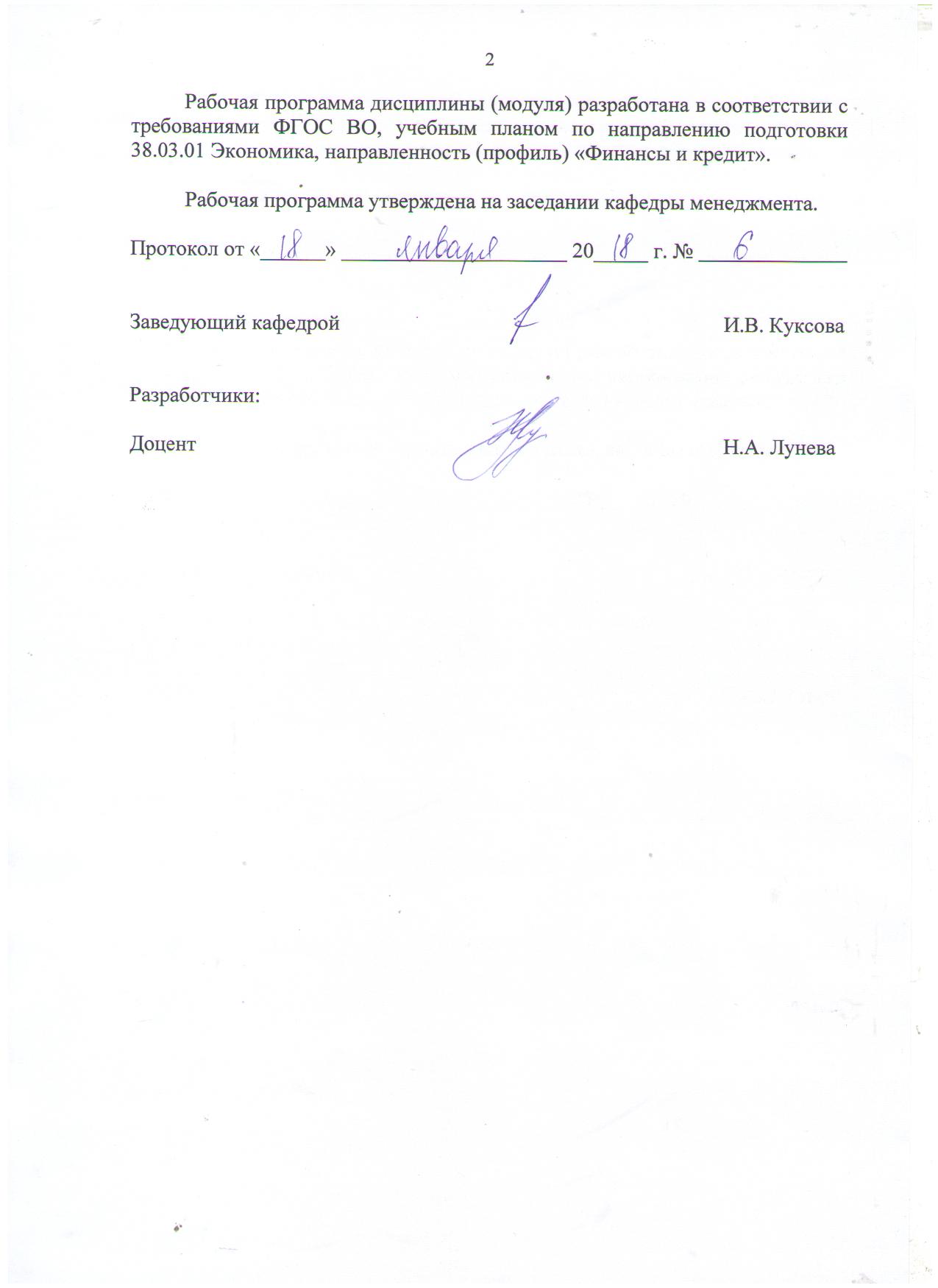 Доцент	Н.А. Лунева1. Перечень компетенций с указанием этапов их формирования в процессе освоения ОП ВОЦелью проведения дисциплины Б1.В.ДВ.03.02 «Оценка эффективности управленческих процессов» является достижение следующих результатов обучения:В формировании данных компетенций также участвуют следующие дисциплины (модули), практики и ГИА образовательной программы 
(по семестрам (курсам) их изучения):- для очной формы обучения:- для заочной формы обучения:Этап дисциплины (модуля) Б1.В.ДВ.03.02 «Оценка эффективности управленческих процессов» в формировании компетенций соответствует:- для очной формы обучения – 5  семестру;- для заочной формы обучения – 4  курсу.2. Показатели и критерии оценивания компетенций на различных этапах их формирования, шкалы оцениванияПоказателями оценивания компетенций являются следующие результаты обучения:Порядок оценки освоения обучающимися учебного материала определяется содержанием следующих разделов дисциплины (модуля):Критерии оценивания результатов обучения для текущего контроля успеваемости и промежуточной аттестации по дисциплинеШкала оценивания рефератаШкала оценивания задачиКритерии оценивания ответа на билет:	Критерии «зачтено»: 		- даны исчерпывающие и обоснованные ответы на все поставленные вопросы, правильно и рационально решены соответствующие задачи;в ответах выделялось главное;ответы были четкими и краткими, а мысли излагались в логической последовательности;показано умение самостоятельно анализировать факты, события, явления, процессы в их взаимосвязи;показаны знания, умения и владения по компетенциям дисциплины Критерии «не зачтено» - обучающийся не демонстрирует знания, умения и навыки по компетенциям дисциплины.3. Типовые контрольные задания или иные материалы, необходимые для оценки знаний, умений, навыков и (или) опыта деятельности, характеризующих этапы формирования компетенцийПеречень тем рефератов«Теоретическая» эффективность управленческих процессов «Фактическая» эффективность управленческих процессов Целевой аспект эффективности управленческих процессовЗатратный аспект эффективности управленческих процессовВиды эффективности управленческих процессовВлияние планирования на эффективность управленческих процессовОбеспечение многовариантности управленческих решенийОтветственность руководителя за принимаемые управленческие решенияРезультаты управленческих процессов Затраты на управленческие процессыРоль человеческого фактора в процессе разработки управленческого решенияЭтические основы управленияСтиль руководства как фактор качества управленческого решенияПринятие решений в конфликтных ситуацияхВлияние информации на эффективность управленческих процессовВлияние рисков на эффективность управленческих процессовЖенский и мужской стили управления и их влияние на эффективность управленческих процессовФакторы эффективности принятия коллективных решенийПроблемы выбора критерия принятия управленческого решенияОбоснование и проверка реализуемости альтернатив. Процесс согласования, принятия и утверждения управленческого решения Основные параметры процесса анализа внешней среды для принятия и реализации управленческого решения Консалтинг как фактор повышения эффективности управленческих процессовМоделирование в процессе принятия управленческих решенийЭкспертная оценка эффективности управленческих процессовПримеры задачЗадача 1.Имеются семь инвестиционных проектов I1, I2, ... I7. Каждый из них характеризуется составной прибылью в условных единицах и затратам в млн руб.: Лимит финансирования, выделенный для реализации проектов, составляет 3,5 млн руб. Необходимо определить перечень наиболее эффективных проектов.Задача 2. Оценить экономическую эффективность управленческого решения:Компания «Сладкоежка» производит и продает кондитерские изделия различных наименований. Руководитель компании реализовал УР по изменению функциональных обязанностей и сократил одного работника. Другим работникам за выполнение дополнительных функций увеличили материальное вознаграждение. В результате совершенствования функциональных обязанностей и лучшей работы персонала себестоимость продукции уменьшилась на 2 %, цена изделия уменьшилась на 0,7 %, но общая цена реализации увеличилась на 3 % из-за увеличения объема продаж. Общие данные приведены в таблице:Задача 3. Оценить экономическую эффективность управленческого решения:ОАО «Строительная корпорация» проектирует и строит жилые дома и офисные помещения. Собрание акционеров приняло постановление о начале работ по проектированию жилых домов с использованием современных автоматических технологий. В рамках данного решения директор ОАО «Строительная корпорация» выделил финансовые ресурсы, персонал и технику для проектного отдела, а также определил время проектирования. Общие данные для расчетов приведены в таблице:Список вопросов к зачёту1. Значение оценки эффективности управленческих процессов2. Организационная эффективность управленческих процессов3. Экономическая эффективность управленческих процессов4. Социальная эффективность управленческих процессов5. Технологическая эффективность управленческих процессов6. Правовая эффективность управленческих процессов7. Экологическая эффективность управленческих процессов8. Качество управленческих решений9. Качественная оценка эффективности управленческих процессов 10. Количественная оценка эффективности управленческих процессов11. Трудности оценки эффективности управленческих процессов12. Процедуры реализации управленческих решений. 13. Какие задачи решаются в процессе реализации управленческих решений? 14. Принципы обеспечения эффективной реализации управленческих решений 10. Методы оценки экономической эффективности управленческих процессов15. Оценка эффективности управленческого решения по экономии затрат на разработку и внедрение16. Оценка эффективности управленческого решения по конечным результатам17. Косвенное сопоставление эффективности различных вариантов управленческого решения18. Оценка эффективности управленческого решения по результатам изменения экономических показателей организации.19. Индексный метод оценки эффективности управленческого решения20. Балансовый метод оценки эффективности управленческого решения21. Метод элиминирования как метод оценки эффективности управленческого решения22. Графический метод как метод оценки эффективности управленческого решения23. Метод сравнения как метод оценки эффективности управленческого решения24. Функционально-стоимостный анализ как метод оценки эффективности управленческого решения25. Экономико-математические методы оценки эффективности управленческого решения4. Методические материалы, определяющие процедуры оценивания знаний, умений, навыков и (или) опыта деятельности, характеризующих этапы формирования компетенцийЗачет служит формой проверки выполнения обучающимися освоения учебного материала дисциплины (модуля), в соответствии с утвержденными программами и оценочными материалами.Результаты сдачи зачета оцениваются по шкале: «зачтено», «не зачтено».В целях поощрения обучающихся за систематическую активную работу на учебных занятиях и на основании успешного прохождения текущего контроля и внутрисеместровой аттестации допускается выставление зачетной оценки без процедуры сдачи зачета.Зачет принимается педагогическими работниками в соответствии с закрепленной учебной нагрузкой на учебный год. В случае отсутствия по объективным причинам педагогического работника, принимающего зачет, заведующий кафедрой поручает его проведение педагогическому работнику, имеющему необходимую квалификацию. Результаты зачета заносятся в зачетно-экзаменационную ведомость. Если обучающийся не явился на зачет, в ведомости напротив фамилии обучающегося делается запись «не явился». Неявка на зачет без уважительной причины приравнивается к оценке «не зачтено».В зачетную книжку выставляется соответствующая оценка, полученная обучающимся. Заполнение зачетной книжки до внесения соответствующей оценки в ведомость не разрешается. Оценка «не зачтено» в зачетную книжку не ставится.Зачетно-экзаменационная ведомость сдается в деканат в день проведения зачета. 5. Материалы для компьютерного тестирования обучающихся в рамках проведения контроля наличия у обучающихся сформированных результатов обучения по дисциплинеОбщие критерии оцениванияВариант 1Номер вопроса и проверка сформированной компетенцииКлюч ответовЗадание № 1Код компетенцииНаименование компетенцииОК-5способность работать в коллективе, толерантно воспринимая социальные, этнические, конфессиональные и культурные различияОПК-4способность осуществлять деловое общение и публичные выступления, вести переговоры, совещания, осуществлять деловую переписку и поддерживать электронные коммуникацииОПК-6владение методами принятия решений в управлении операционной (производственной) деятельностью организацийПК-1владение навыками использования основных теорий мотивации, лидерства и власти для решения стратегических и оперативных управленческих задач, а также для организации групповой работы на основе знания процессов групповой динамики и принципов формирования команды, умение проводить аудит человеческих ресурсов и осуществлять диагностику организационной культурыПК-5способность анализировать взаимосвязи между функциональными стратегиями компании с целью подготовки сбалансированных управленческих решенийПК-13умение моделировать бизнес-процессы и использовать методы реорганизации бизнес-процессов в практической деятельности организацийНаименование дисциплин (модулей), практик, ГИАЭтапы формирования компетенций по семестрам изученияЭтапы формирования компетенций по семестрам изученияЭтапы формирования компетенций по семестрам изученияЭтапы формирования компетенций по семестрам изученияЭтапы формирования компетенций по семестрам изученияЭтапы формирования компетенций по семестрам изученияЭтапы формирования компетенций по семестрам изученияЭтапы формирования компетенций по семестрам изученияНаименование дисциплин (модулей), практик, ГИА1 сем2 сем3 сем4 сем5 сем6 сем7 сем8 семИностранный языкОПК-4ОПК-4Информационные технологии в менеджментеОПК-4Психология и педагогикаОК-5МенеджментПК-1ПК-1Управление персоналомОК-5ОПК-4МаркетингПК-13ПК-13Экономика предприятийОПК-6Бизнес-планированиеПК-13Стратегический менеджментПК-1ПК-13Антикризисное управление предприятиемОПК-6Социальное управление организациейОК-5ПК-1Теория организацииПК-1Организационное поведениеПК-1Международный менеджментПК-5Документирование управленческой деятельностиОК-5ОПК-4ПК-1ДелопроизводствоОК-5ОПК-4ПК-1Методы принятия управленческих решенийОК-5ОПК-4ОПК-6ПК-1ПК-5ПК-13Тайм-менеджментОК-5ОПК-4ПК-1Маркетинг персоналаОК-5ОПК-4ПК-1Управление проектамиОПК-4Организационное проектированиеОПК-4Производственная практика (практика по получению профессиональных умений и опыта профессиональной деятельности)ОПК-4ОПК-6ПК-1ПК-5ПК-13ОПК-4ОПК-6ПК-1ПК-5ПК-13Производственная практика (преддипломная практика)ОПК-4ОПК-6ПК-1ПК-5ПК-13Подготовка к сдаче и сдача государственного экзаменаОК-5ОПК-4ОПК-6ПК-1ПК-5ПК-13Защита выпускной квалификационной работы, включая подготовку к процедуре защиты и процедуру защитыОК-5ОПК-4ОПК-6ПК-1ПК-5ПК-13Гражданское население в противодействии распространению идеологии терроризмаОПК-6Ценообразование в мировой экономикеОПК-4Наименование дисциплин (модулей), практик, ГИАЭтапы формирования компетенций по курсам изученияЭтапы формирования компетенций по курсам изученияЭтапы формирования компетенций по курсам изученияЭтапы формирования компетенций по курсам изученияЭтапы формирования компетенций по курсам изученияНаименование дисциплин (модулей), практик, ГИА1 курс2 курс3 курс4 курс5 курсИностранный языкОПК-4Информационные технологии в менеджментеОПК-4Психология и педагогикаОК-5МенеджментПК-1Управление персоналомОК-5ОПК-4МаркетингПК-13Экономика предприятийОПК-6Бизнес-планированиеПК-13Стратегический менеджментПК-1ПК-13Антикризисное управление предприятиемОПК-6Социальное управление организациейОК-5ПК-1Теория организацииПК-1Организационное поведениеПК-1Международный менеджментПК-5Документирование управленческой деятельностиОК-5ОПК-4ПК-1ДелопроизводствоОК-5ОПК-4ПК-1Методы принятия управленческих решенийОК-5ОПК-4ОПК-6ПК-1ПК-5ПК-13Тайм-менеджментОК-5ОПК-4ПК-1Маркетинг персоналаОК-5ОПК-4ПК-1Управление проектамиОПК-4Организационное проектированиеОПК-4Производственная практика (практика по получению профессиональных умений и опыта профессиональной деятельности)ОПК-4ОПК-6ПК-1ПК-5ПК-13ОПК-4ОПК-6ПК-1ПК-5ПК-13Производственная практика (преддипломная практика)ОПК-4ОПК-6ПК-1ПК-5ПК-13Подготовка к сдаче и сдача государственного экзаменаОК-5ОПК-4ОПК-6ПК-1ПК-5ПК-13Защита выпускной квалификационной работы, включая подготовку к процедуре защиты и процедуру защитыОК-5ОПК-4ОПК-6ПК-1ПК-5ПК-13Гражданское население в противодействии распространению идеологии терроризмаОПК-6Ценообразование в мировой экономикеОПК-4Код компетенцииПланируемые результаты обучения (показатели)ОК-5Знать: теории межличностных и деловых коммуникаций с позиции оценки эффективности управленческих процессовУметь: работать в команде с позиции оценки эффективности управленческих процессовВладеть: навыками межличностных коммуникаций с позиции оценки эффективности управленческих процессовОПК-4Знать: основы делового общения, принципы и методы деловых коммуникаций с позиции оценки эффективности управленческих процессовУметь: организовывать переговорный процесс, в том числе с использованием современных средств коммуникации с позиции оценки эффективности управленческих процессовВладеть: навыками деловых коммуникаций, методами планирования карьеры с позиции оценки эффективности управленческих процессовОПК-6Знать: принципы развития и закономерности функционирования организации для оценки эффективности управленческих процессовУметь: ставить цели и формулировать задачи, связанные с реализацией профессиональных функций для оценки эффективности управленческих процессовВладеть: методами управления операциями для оценки эффективности управленческих процессовПК-1Знать: основные теории и концепции взаимодействия людей в организации, включая вопросы мотивации, групповой динамики, командообразования, коммуникаций, лидерства и власти для оценки эффективности управленческих процессовУметь: мотивировать персонал для решения стратегических и оперативных управленческих задач, организовать групповую работу, проводить аудит человеческих ресурсов, осуществлять диагностику организационной культуры с позиции оценки эффективности управленческих процессовВладеть: методами формирования и поддержания благоприятного психологического климата в организации с позиции оценки эффективности управленческих процессовПК-5Знать: основные стратегии развития организации и направления их реализации с позиции оценки эффективности управленческих процессовУметь: анализировать взаимосвязи между функциональными стратегиями компании для принятия оценки эффективности управленческих процессовВладеть: методами формулирования и реализации стратегий для оценки эффективности управленческих процессовПК-13Знать: содержание и взаимосвязь основных элементов процесса стратегического управления для оценки эффективности управленческих процессовУметь: анализировать внешнюю и внутреннюю среду организации, выявлять ее ключевые элементы и оценивать их влияние на организацию для оценки эффективности управленческих процессовВладеть: методами формулирования и реализации стратегий на уровне бизнес-единицы для оценки эффективности управленческих процессов№ 
п/пНаименование раздела дисциплины (модуля)Компетенции (части компетенций)Критерии оцениванияОценочные средства текущего контроля успеваемостиШкала оценивания1Понятие эффективности управления и управленческих процессовОК-5Полнота изложенияСтепень использования в работе результатов исследований и установленных научных фактовДополнительные знания, использованные при написании работы, которые получены помимо предложенной образовательной программы Уровень владения тематикойЛогичность подачи материалаПравильность цитирования источниковПравильное оформление работы Соответствие реферата стандартным требованиямРеферат«отлично» «хорошо» «удовлетворительно» «неудовлетворительно»2Виды эффективностиОПК-4Полнота изложенияСтепень использования в работе результатов исследований и установленных научных фактовДополнительные знания, использованные при написании работы, которые получены помимо предложенной образовательной программы Уровень владения тематикойЛогичность подачи материалаПравильность цитирования источниковПравильное оформление работы Соответствие реферата стандартным требованиямРеферат«отлично» «хорошо» «удовлетворительно» «неудовлетворительно»3Факторы, оказывающие влияние на эффективности управленческих процессовОПК-6Полнота изложенияСтепень использования в работе результатов исследований и установленных научных фактовДополнительные знания, использованные при написании работы, которые получены помимо предложенной образовательной программы Уровень владения тематикойЛогичность подачи материалаПравильность цитирования источниковПравильное оформление работы Соответствие реферата стандартным требованиямРеферат«отлично» «хорошо» «удовлетворительно» «неудовлетворительно»4Эффективность разработки и реализации управленческих решенийПК-1Полнота изложенияСтепень использования в работе результатов исследований и установленных научных фактовДополнительные знания, использованные при написании работы, которые получены помимо предложенной образовательной программы Уровень владения тематикойЛогичность подачи материалаПравильность цитирования источниковПравильное оформление работы Соответствие реферата стандартным требованиямРеферат«отлично» «хорошо» «удовлетворительно» «неудовлетворительно»5Показатели эффективности управленческих процессовПК-5Понимание ситуации, находящейся в основе решения задачиЗнание необходимых расчетных методик и формулПравильность хода рассужденийПрименение формул или алгоритма действий для решения многошаговых заданийПонимание логики и многовариантности развития событийРешение задачи с изменением ситуации, находящейся в основе решения Последовательность в определении шагов выполнения заданияУмение самостоятельно составить задачу по заданной темеЗадачи«отлично» «хорошо» «удовлетворительно» «неудовлетворительно»6Методы оценки эффективности управленческих процессовПК-13Понимание ситуации, находящейся в основе решения задачиЗнание необходимых расчетных методик и формулПравильность хода рассужденийПрименение формул или алгоритма действий для решения многошаговых заданийПонимание логики и многовариантности развития событийРешение задачи с изменением ситуации, находящейся в основе решения Последовательность в определении шагов выполнения заданияУмение самостоятельно составить задачу по заданной темеЗадачи«отлично» «хорошо» «удовлетворительно» «неудовлетворительно»ИТОГОИТОГОИТОГОФорма контроляОценочные средства промежуточной аттестацииШкала оцениванияИТОГОИТОГОИТОГОЗачётОтвет на билет «Зачтено»«Не зачтено»Критерий оценкиОценка Оценка Оценка Оценка Критерий оценкиотличноХорошоудовлетворительнонеудовлетворительнополнота изложенияРеферат является информативным, объективно передаёт исходную информацию, а также корректно оценивает материал, содержащийся в первоисточникеНе раскрыты отдельные вопросыТема раскрыта частичноТема раскрыта не полностьюстепень использования в работе результатов исследований и установленных научных фактовВ работе в полной мере использованы результаты исследований и установленных научных фактов по данной темеВ работе частично использованы результаты исследований и установленных научных фактов по данной темеВ работе использованы некоторые результаты исследований и установленных научных фактов по данной темеВ работе не использованы результаты исследований и установленных научных фактов по данной темедополнительные знания, использованные при написании работыВ работе в полной мере использованы дополнительные знанияВ работе частично использованы дополнительные знанияВ работе использованы  некоторые дополнительные знанияВ работе не использованы дополнительные знанияУровень владения тематикойПолностью владеет темойНе владеет отдельными вопросами по данной темеЧастично владеет темойНе владеет темойлогичность подачи материалаМатериал изложен логичноИногда логичность изложения нарушаетсяЛогичность прослеживается слабоМатериал изложен нелогичноПравильность цитирования источниковИсточники процитированы правильно, нет плагиата Незначительные ошибки в цитированииГрубые ошибки в цитировании источниковДопущен плагиатправильное оформление работыРеферат оформлен правильноНезначительные ошибки в оформленииГрубые ошибки в оформленииРеферат оформлен неправильносоответствие реферата стандартным требованиямРеферат полностью соответствует стандартамРеферат  соответствует стандартам, но допущены незначительные отступленияРеферат частично соответствует стандартамРеферат не соответствует стандартамКритерий оценкиОценка Оценка Оценка Оценка Критерий оценкиотличнохорошоудовлетворительнонеудовлетворительноПонимание ситуации, находящейся в основе решения задачиСамостоятельно вникает в сущность ситуации, находящуюся в основе решения задачиПонимает ситуацию, находящуюся в основе решения задачи с наводящими указаниямиДелает определённые ошибки в понимании ситуации, находящейся в основе решения задачиНеверно понимает ситуацию, находящуюся в основе решения задачиЗнание необходимых расчетных методик и формулПрименяет теоретический материал  для поиска необходимых расчетных методик и формулНаходит  соответствующие заданиюрасчетные методики и формулы с наводящими указаниямиНаходит  соответствующие заданиюрасчетные методики и формулыНе знает необходимые расчетные методики и формулы, не может найти их в готовом теоретическом материале Правильность хода рассужденийХод рассуждений не содержит ошибок Ход рассуждений меняет по мере получения наводящих указаний. Ход рассуждений содержит определенные ошибки. Не может рассуждать по поводу выполнения задания    или ход рассуждений содержит грубые ошибки. Применение формул или алгоритма действий для решения многошаговых заданийМожет решать многошаговые задания с использованием нескольких формул, или нескольких алгоритмов  действийРешает только одношаговые задачи с наводящими указаниями по использованию формул или алгоритмов  действий В  применения формул или алгоритма действий решает только  простые задачи,  подставляя значения в имеющуюся формулу или Не может высказать никаких предположений о том,  как применять готовые  формулы или  алгоритма действий Понимание логики и многовариантности развития событийРассматривает несколько сценариев развития событий и правильно анализирует их, находя нужные решенияРассматривает только один  сценарий развития событий и анализирует их с некоторыми недостаткамиНе всегда понимает, как будут развиваться события в дальнейшем и анализирует их с наводящими указаниямиДелает неверные выводы по дальнейшему развитию событий.Решение задачи с изменением ситуации, находящейся в основе решения Самостоятельно вникает в сущность изменения ситуации, находящуюся в основе решения задачиПонимает изменение ситуации, находящейся в основе решения задачи с наводящими указаниямиДелает определенные ошибки в понимании изменений ситуации, находящейся в основе решения задачиНеверно понимает изменения в ситуацию, находящуюся в основе решения задачиПоследовательность в определении шагов выполнения задачиСтрогая последовательность в определении шагов выполнения заданияНесущественное нарушение последовательности в определении шагов выполнения заданияСущественное нарушение последовательности в определении шагов выполнения задания Непоследовательность в определении Умение самостоятельно составить задачу по заданной темеСамостоятельно и правильно составляет задачу по темеСоставляет задачу по теме с наводящими указаниямиСоставляет задачу по теме по образцуНе может самостоятельно составить задачуПоказательПроектыПроектыПроектыПроектыПроектыПроектыПроектыПоказатель1234567Прибыль, усл. ед.2,61,82,32,72,01,63,0Затраты, млн руб.1,00,91,01,20,70,62,5Этап работы компанииОбщая цена реализации в месяц, млн.руб.Общие затраты в месяц, млн.руб.Прибыль, млн.руб.До реализации УР2,3832,1740,613После  реализации УР2,5782,1540,705Состояние ресурсаНаименование ресурсаНаименование ресурсаНаименование ресурсаСостояние ресурсаФинансы, тыс.руб.Персонал, чел.Оргтехника, комплектовПриоритет1,1521,3Выделено195177Использовано210115№ п/пПроцент правильных ответовОценка186 % – 100 %5 («отлично»)270 % – 85 %4 («хорошо)351 % – 69 %3 (удовлетворительно)450 % и менее2 (неудовлетворительно)№ вопросаКод компетенции№ вопросаКод компетенции№ вопросаКод компетенции№ вопросаКод компетенции11121312122232313233341424345152535616263671727378182838919293910203040№ вопросаВерный ответ№ вопросаВерный ответ№ вопросаВерный ответ№ вопросаВерный ответ11121312122232313233341424345152535616263671727378182838919293910203040